Elèves de 4ème et 3ème groupe HABITAT – collège Descartes.Exemple de travail de préparation.S’entraîner à enduire – production éphémère avant d’enduire sur le chantier du restaurant pédagogique.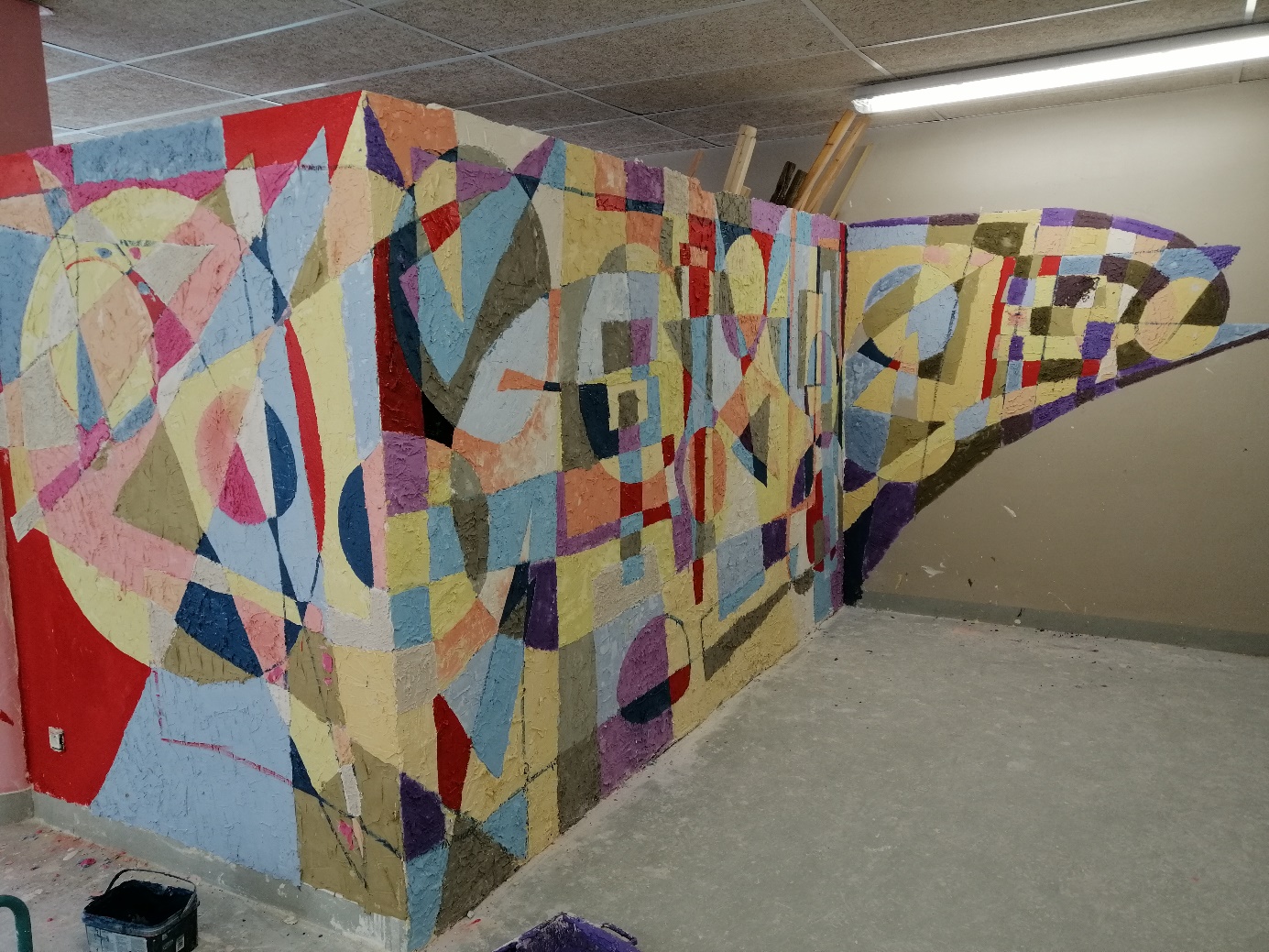 